УТВЕРЖДАЮДиректор ГОБУ НОЦППМС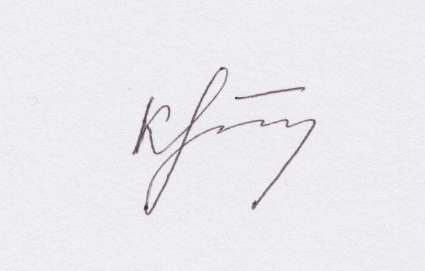  _____________Е.И.Крайнева30 марта 2018 годаГрафик проведения вебинаров(Ссылка для участия –  https://rooms.ruweber.ru/User152239881024)3 апреляЦелевая аудитория: учителя начальных классов (3-4 класс), реализующие адаптированные образовательные программы для обучающихся с ЗПРТема:Анализ заданий для тестирования по русскому языкуВремя:15.00Ведущий:Машникова Л.С., методист ГОБУ НОЦППМСОсновные вопросы:1.Особенности построения заданий открытого типа2.Особенности построения заданий закрытого типа6 апреляЦелевая аудитория: педагоги ДООТема:Развитие грамматического строя речи у детей 5-7 летВремя:13.15Ведущий:Васильева И.Н., учитель-логопед отдела сопровождения детей раннего и дошкольного возраста ГОБУ НОЦППМСОсновные вопросы:Грамматический строй родного языка, значение его усвоения для речевого развития детей.Особенности усвоения детьми грамматического строя русского языка.Задачи и содержание работы по формированию грамматического строя речи у детей9 апреляЦелевая аудитория: специалисты соцзащиты, педагоги-психологи ООТема:Психологические особенности детей и подростков с девиантным поведением  Время:10.00Ведущий:Никифорова Марьяна Анатольевна, педагог-психолог отдела сопровождения детей и подростков школьного возраста ГОБУ НОЦППМСОсновные вопросы:1. Возрастные особенности детей 10-15 лет.2. Причины правонарушений совершаемых подростками.3. Характерные признаки подростковых правонарушений    (словесные, поведенческие, ситуационные)4. Советы специалистов. Что делать, как помочь родителям в кризисной ситуации? (в полиции…)5. Знать и помнить! Профилактика асоциального поведения подростков в семье.9 апреляЦелевая аудитория: учителя-логопеды ДООТема:Активизация речевой деятельности детей младшего дошкольного возраста с ОНР I уровняВремя:12.00Ведущий:Антонова О.А., учитель-логопед ГОБУ НОЦППМСОсновные вопросы:Характеристика речи детей с ОНР 1 уровняПоэтапное развитие речи у детей с ОНР 1 уровня10 апреляЦелевая аудитория: учителя-логопеды ООТема:Формирование осознанного навыка чтенияВремя:10.00Ведущий:Орлова Елизавета Николаевна, учитель-дефектолог филиала № 6 ГОБУ НОЦППМСОсновные вопросы:1.Понятие осознанного навыка чтения2.Методы и приёмы формирования10 апреляЦелевая аудитория: педагоги и специалисты ДООТема:Что такое «аутизм»?Время:13.15Ведущий:Пархомцева Ирина Владимировна, педагог-психолог отдела сопровождения детей раннего и дошкольного возраста ГОБУ НОЦППМС;Александрова Ирина Владимировна, педагог-психолог отдела сопровождения раннего и дошкольного возраста ГОБУ НОЦППМСОсновные вопросы:1. Понятия «аутизм», «расстройство аутистического спектра»2. Триада нарушений при РАС 3. Характеристика детей с РАС4. Обзор диагностических методик для выявления признаков РАС11 апреляЦелевая аудитория: педагоги ОО, ДОО Тема:Особенности развития детей с нарушениями слуха и направления коррекционно-развивающей работы в инклюзивном пространствеВремя:10.00 Ведущий:Никифорова Любовь Александровна, учитель-дефектолог филиал № 3 ГОБУ НОЦППМСОсновные вопросы:1.Классификация нарушений слуха2.Психофизиологические особенности детей с нарушениями слуха3.Организация межведомственного взаимодействия по обучению детей с нарушениями слуха в условиях инклюзии4.Работа с семьёй ребёнка с нарушением слуха11 апреляЦелевая аудитория: специалисты ДООТема:Конфликты с родителями: причины и пути их решенияВремя:13.15Ведущий:Кононова Нина Александровна, педагог-психолог, заведующий отделом сопровождения детей раннего и дошкольного возраста ГОБУ НОЦППМСОсновные вопросы:1.Понятие «конфликт», «конфликтное поведение»;2. Психологические механизмы возникновения конфликта («ловушки» конфликтов);3. Пути решения конфликтных ситуаций;4. Профилактика конфликтов в ДОО.12 апреляЦелевая аудитория:  учителя-логопеды ДООТема:Профилактика речевых нарушений у дошкольниковВремя:10.00 Ведущий:Мельникова Нина Анатольевна, учитель-логопед филиала № 2 ГОБУ НОЦППМС, Иванова Светлана Анатольевна учитель-логопед МАДОУ №13 «Дельфин» г. ВалдайОсновные вопросы:1 Роль родителей в формировании активной речи  детей. Подготовительные этапы развития  активной речи у детей 1-го года жизни 2. Профилактика речевых нарушений у дошкольников младшего и среднего возраста. Использование в формировании лексико-грамматических категорий у дошкольников методики «Говорящие кубики» 12 апреля Целевая аудитория: специалисты ДОО, ППМС-центровТема:Технологии работы с детьми с РАС и с признаками РАСВремя:13.15Ведущий:Пархомцева Ирина Владимировна,  педагог-психолог отдела сопровождения раннего и дошкольного возраста ГОБУ НОЦППМС, Александрова Ирина Владимировна педагог-психолог отдела сопровождения раннего и дошкольного возраста ГОБУ НОЦППМСОсновные вопросы:1. Обзор современных технологии работы с детьми с РАС и признаками РАС;2. Технологии коррекции поведения детей с РАС и признаками РАС;3. Технология формирования коммуникативных навыков у детей с РАС и признаками РАС.13 апреляЦелевая аудитория: педагоги-психологи ООТема:Знакомство с авторской методикой Гриценко Р.А. «Дом», направленной на мотивацию родителей прояснить причины трудного поведения подростков. Время:10.00Ведущий:Иванова Людмила Леонидовна, педагог-психолог филиала № 6 ГОБУ НОЦППМСОсновные вопросы:1.Ознакомление с методикой Гриценко Р.А. «Дом»2. Практическое применение13 апреляЦелевая аудитория: старшие воспитатели, воспитатели ДООТема:Современные подходы к работе с детьми раннего возрастаВремя:13.15Ведущий:Кальжанова Анастасия Анатольевна, педагог-психолог ГОБУ НОЦППМСОсновные вопросы:1. Обзор подходов к работе с детьми раннего возраста.2. Функциональный подход как один из наиболее эффективных в работе с детьми раннего возраста.3. Знакомство с Международной классификации функционирования (МКФ).16 апреляЦелевая аудитория: учителя-логопеды, дефектологи  ДООТема:Формирование графомоторных умений у дошкольников с помощью трафаретов. Время:10.00Ведущий:Максимова Оксана Владимировна, учитель-дефектолог филиала № 6 ГОБУ НОЦППМСОсновные вопросы:Практическое применение трафаретов А.В. Белошистой и В.В. Воскобовича для формирование графомоторных навыков у дошкольников.16 апреляЦелевая аудитория: социальные педагоги,  педагоги-организаторы ООТема:Технологии работы социального педагога с детьми и семьям, находящимся в социально опасном положении или трудной жизненной ситуацииВремя:13.00Ведущий:Мустанина Марина Валентиновна, социальный педагог филиала № 6 ГОБУ НОЦППМСОсновные вопросы1.Какие семьи относятся к семьям, находящимся в социально опасном положении или трудной жизненной ситуации2.Основные формы и методы работы с ними социального педагога17 апреляЦелевая аудитория: педагоги и специалисты ОО Новгородской областиТема:Аутизм: синдром АспергераВремя:10.30Ведущий:Филиппова Юлия Владимировна, педагог-психолог отдела сопровождения детей и подростков школьного возраста ГОБУ НОЦППМСОсновные вопросы:Что такое синдром АспергераОсобенности детей с синдромом АспергераКоррекционно-развивающая работа с детьми 17 апреляЦелевая аудитория: педагоги-психологи ОО, специалисты соцзащитыТема:Организация профилактической работы, направленной на формирование приемлемого поведения у подростковВремя:13.00Ведущий:Никифорова Марьяна Анатольевна, педагог-психолог отдела сопровождения детей и подростков школьного возраста  ГОБУ НОЦППМСОсновные вопросы:1. Введение в тему вебинара (принятие единого понимания – профилактики, организации и понятия приемлемого поведения).2. Цели, направления, этапы, ожидаемые результаты.3. Программы, проекты для всех участников образовательного процесса.4. Из опыта работы: пример проекта.5. Ошибки организации и проведения.17 апреляЦелевая аудитория: руководители ОО  Новгородской областиТема:Обеспечение психологической безопасности образовательной средыВремя:15.00Ведущий:Крайнева Ирина Владимировна, заведующий отделом сопровождения детей и подростков школьного возраста ГОБУ НОЦППМСОсновные вопросы:1. Нормативно-правовое обеспечение психологической безопасности образовательной среды2.  Понятие «психологическая безопасность»3. План мероприятий ОО на учебный год по предотвращению кризисных ситуаций 18 апреляЦелевая аудитория: социальные педагоги,  педагоги-организаторы ООТема:Профилактика правонарушений у несовершеннолетнихВремя:15.00 Ведущий:Муковина Любовь Викторовна, педагог-психолог филиала № 4 ГОБУ НОЦППМСОсновные вопросы1.Актуальность проблемы. Статистика правонарушений несовершеннолетних.2.Факторы и причины возникновения правонарушений среди несовершеннолетних.3.Виды правонарушений, совершаемых подростками, и ответственность за них.4.Профилактические мероприятия по предотвращению правонарушений.18 апреляЦелевая аудитория: социальные педагоги,  педагоги-организаторыТема:Работа социального педагога с детьми «группы риска»Время:16.00 Ведущий:Васильева М.А., социальный педагог филиал № 4 ГОБУ НОЦППМСОсновные вопросыВыявление характера проблем, с которыми сталкивается семья и ребенок Ознакомление с условиями и обстоятельствами жизни ребенка, составом семьи, отношениями в семьеОпределение основных видов и направлений помощи.Причины их появления, сферы локализации.Совместное обнаружение проблем ребенка.Помощь учащемуся  и его родителям реализовать нереализованные ресурсы.Облегчить взаимодействие родителя и учащегосяОблегчит взаимодействие педагога и учащегося.3.Систематизация и обобщение результатов наблюдений и обследований.19 апреляЦелевая аудитория: руководители и  заместители руководителей ОО,  педагоги ОО областиТема:Организация комплексного сопровождения ребёнка, находящегося в трудной жизненной ситуацииВремя:10.00 Ведущий:Фоменко Нина Владимировна, заведующий филиалом № 3 ГОБУ НОЦППМСОсновные вопросы:1.Характеристика детей, находящихся в трудной жизненной ситуации2.Алгоритм разработки комплексной программы сопровождения ребёнка, находящегося в трудной жизненной ситуации3.Организация междисциплинарного взаимодействия специалистов филиала4.Межведомственное взаимодействие с учреждениями системы профилактики района5.Критерии оценки результативности комплексной программы сопровождения ребёнка, находящегося в трудной жизненной ситуации19 апреляЦелевая аудитория: специалисты ДООТема:Развитие произвольности дошкольников с нарушением интеллектаВремя:13.30-15.00 Ведущий:Иванова Светлана Валерьевна, учитель-дефектолог филиала № 2 ГОБУ НОЦППМС,Павлова Ирина Владимировна,  педагог-психолог филиала № 2 ГОБУ НОЦППМСОсновные вопросы:  1. Понятие произвольности в психологии, ее роль и значение в развитии и деятельности ребенка. Произвольность поведения.                                            Павлова И.В., педагог-психолог филиала №2 ГОБУ НОЦППМС.  2. Развитие произвольной регуляции движений детей с нарушением интеллекта. Игры с правилами. Павлова И.В., педагог-психолог филиала №2 ГОБУ НОЦППМС. 3.Развитие операций произвольного внимания при подготовке к учебной деятельности. Павлова И.В., педагог-психолог филиала №2 ГОБУ НОЦППМС. 4. Функции и виды наглядных расписаний. Использование наглядного расписания в коррекционной работе с детьми с интеллектуальными нарушениями.Иванова С.В., учитель-дефектолог филиала №2 ГОБУ НОЦППМС. 5. Из опыта работы. Подбор материала, изготовление зрительных опор, алгоритм их использования в коррекционной работе. Иванова С.В., учитель-дефектолог филиала №2 ГОБУ НОЦППМС. 20 апреляЦелевая аудитория: педагоги-психологи ОО, специалисты соцзащитыТема:Семья, как фактор формирования девиантного поведения у детей и подростковВремя:10.00Ведущий:Смыслова Марина Александровна, педагог-психолог отделения сопровождения детей, попавших в сложную жизненную ситуацию ГОБУ НОЦППМС; Казак Данута Михайловна, педагог-психолог отделения сопровождения детей, попавших в сложную жизненную ситуацию ГОБУ НОЦППМСОсновные вопросы:1.Понятие «девиантное поведение». Признаки и причины  девиантного поведения2.Анализ влияния семьи (состава, особенностей, взаимоотношений, ведущего стиля воспитания) на формирование девиантного поведения ребенка3.Определение роли педагога-психолога, социального педагога в коррекции и профилактике девиантного поведения:- работа с родителями;- особенности работы с ребенком.20 апреляЦелевая аудитория: руководители ОО Боровичского районаТема:Алгоритм действий руководителя ОО при разработке и реализации плана мероприятий ИПРАВремя:14.00Ведущий:Кляузова Марина Владимировна, педагог-психолог, руководитель центральной  ПМПКОсновные вопросы:23 апреляЦелевая аудитория: педагоги-психологи ООТема:Дети и деньги – психологические аспекты проблемыВремя:11.00Ведущий:Пономарева Ирина Сергеевна, педагог-психолог отделения сопровождения детей, попавших в сложную жизненную ситуацию ГОБУ НОЦППМСОсновные вопросы:1.Знакомство ребенка с деньгами, семейным бюджетом (возрастные особенности, формы обращения ребенка с деньгами);2.Карманные деньги; влияние наличия/отсутствия карманных денег на развитие, социализацию ребенка3.Деньги как «оплата» хорошей учебы, домашних дел.23 апреляЦелевая аудитория: специалисты ПМПКТема:Психолого-педагогическое обследование детей-инвалидов с умеренной и тяжелой умственной отсталостьюВремя:13.00 Ведущий:Иванова Светлана Леонидовна, учитель-дефектолог филиала № 5 ГОБУ НОЦППМСОсновные вопросы:1. Подходы и этапы изучения детей с умеренной и тяжёлой умственной отсталостью.
2. Программа и принципы изучения детей данной категории детей.
3. Изучение детей с умеренной и тяжёлой умственной отсталостью в условиях ПМПК.23 апреляЦелевая аудитория:  педагоги-психологи  ОО Новгородской областиТема:Обеспечение психологической безопасности образовательной среды. Профилактика психологического насилия среди детей и подростковВремя:15.00Ведущий:Крайнева Ирина Владимировна, заведующий отделом сопровождения детей и подростков ГОБУ НОЦППМСОсновные вопросы:1. Понятие «психологическое насилие», виды насилия в ОО2. Первичная профилактика психологического насилия в школе3. Психологическая помощь жертвам психологического насилия24 апреляЦелевая аудитория: заведующие ДОО,  имеющих группы ранней помощиТема:Ранняя помощь – обзор современных принципов и подходовВремя:10.00Ведущий:Григорьева Тамара Владимировна, педагог-психолог отдела сопровождения детей раннего и дошкольного возраста ГОБУ НОЦППМСОсновные вопросы:1.Что такое «ранняя помощь» согласно Конвенции развития ранней помощи в РФ2. Принципы, лежащие в основе организации программ ранней помощи.3. Обзор нормативных документов по организации служб ранней помощи24 апреляЦелевая аудитория: педагоги ДОО,  имеющих группы ранней помощиТема:Формирование игровых умений и навыков у детей раннего возрастаВремя:14:00Ведущий:Печкисева Ольга Владимировна, социальный педагог отдела сопровождения детей раннего и дошкольного возраста ГОБУ НОЦППМСОсновные вопросы:1.Что такое игра?2.Виды игр, классификация игр.3.Как помочь ребенку играть? Поддержка ребенка в процессе игры.25 апреляЦелевая аудитория: воспитатели младших групп ДОО Тема:Развитие детей раннего возраста в условиях ДООВремя:13.00 Ведущий:Федорова Наталья Николаевна, учитель-дефектолог филиала № 4 ГОБУ НОЦППМС; Кузнецова Виталия Валерьевна, учитель-логопед филиала № 4 ГОБУ НОЦППМСОсновные вопросы:1.Артикуляционная гимнастика на фоне сказок  2. Польза пальчиковых игр для развития речи детей раннего возраста.  Виды пальчиковых игр с детьми раннего возраста - практический материал. 3.Понятие зрительного восприятия. Потенциальные возможности        занятий воспитателей раннего возраста  в формировании зрительного восприятия. Комплекс упражнений по формированию зрительного восприятия 26 апреляЦелевая аудитория: педагоги ООТема:Адаптация программного материала для обучающихся с ОВЗ в условиях инклюзивного образованияВремя:10.00Ведущий:Кляузова Марина Владимировна, педагог-психолог, руководитель центральной  ПМПКОсновные вопросы:26 апреляЦелевая аудитория: заместители директора по УВР, педагоги 5-9 классов ОО Тема:Учет особенностей подросткового возраста в образовательном процессеВремя:14.30 Ведущий:Антонова Ольга Владимировна, педагог-психолог филиала№ 4 ГОБУ НОЦППМСОсновные вопросы:1.Особенности подросткового возраста. 2.Эффективные формы и методы обучения взаимодействия в системе «учитель-ученик». 27 апреляЦелевая аудитория: учителя-логопеды ДООТема:Методы и приёмы устранения заикания у дошкольников 3 – 5 лет. Время:10.00Ведущий:Шкаликова Ольга Николаевна, учитель-логопед филиала № 6 ГОБУ НОЦППМСОсновные вопросы:1.Причины возникновения заикания2.Методы и приёмы, используемые на занятиях3.Работа с родителями27 апреляЦелевая аудитория: специалисты ДООТема:Создание среды для воспитанников  с признаками РАС и РАС в ДООВремя:13.15Ведущий:Дрейгер Ирина Николаевна,  учитель-логопед отдела сопровождения детей раннего и дошкольного возраста ГОБУ НОЦППМС; Вихрова Ирина Михайловна, педагог-психолог  отдела сопровождения детей раннего и дошкольного возраста ГОБУ НОЦППМСОсновные вопросы: